附件2：保亭县面向全国竞聘第二批农村地区优秀教育人才报名登记表

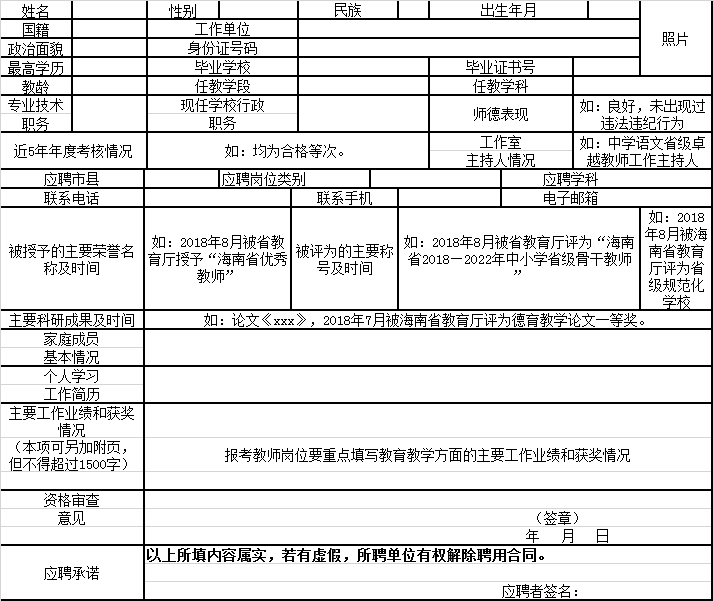 